VET industry specific credit allocation scenarios for WACE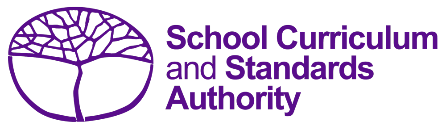 For a Certificate II or Certificate III VET industry specific course, one full year of Year 11 credit (Units 1 and 2) is awarded if a student has achieved a: Qualification component: completion of greater than or equal to 110 nominal hours of the VET industry specific qualification and Workplace learning component: completion of at least one unit of the workplace learning endorsed program in an industry relevant to the qualification industry area.Credit Scenarios - VET industry specific courses*Unit equivalence for Year 12 may be awarded if the qualification is subsequently completed as VET credit transfer and therefore meets the Certificate II minimum qualification requirement.**A student may be awarded unit equivalence for the partial achievement of a Certificate III or higher and deemed to have satisfied the Certificate II minimum qualification requirement where the student has successfully completed, in the current year, the equivalent of at least four course units (220 nominal hours) of new enrolments from Year 12 VET enrolments only.≥110 hours Qualification Scenarios≥110 hours Qualification ScenariosWACE CreditWACE CreditWACE CreditWACE CreditWACE CreditAQF LevelWPL componentCourse unit creditCourse unit creditUnit equivalenceUnit equivalenceUnit equivalenceCert II requirement metAQF LevelWPL componentY 11 (Units 1 and 2)Y 12 (Units 3 and 4)Endorsed programsVET Credit transferVET Credit transferCert II requirement metAQF LevelWPL componentY 11 (Units 1 and 2)Y 12 (Units 3 and 4)Endorsed programsY 11Y 12Cert II requirement metCertificate INo credit awarded for partially completed Certificate I VET industry specific coursesNo credit awarded for partially completed Certificate I VET industry specific coursesNo credit awarded for partially completed Certificate I VET industry specific coursesNo credit awarded for partially completed Certificate I VET industry specific coursesNo credit awarded for partially completed Certificate I VET industry specific coursesNo credit awarded for partially completed Certificate I VET industry specific coursesNoCertificate INo credit awarded for partially completed Certificate I VET industry specific coursesNo credit awarded for partially completed Certificate I VET industry specific coursesNo credit awarded for partially completed Certificate I VET industry specific coursesNo credit awarded for partially completed Certificate I VET industry specific coursesNo credit awarded for partially completed Certificate I VET industry specific coursesNo credit awarded for partially completed Certificate I VET industry specific coursesNoCertificate II+ 2 WPL2020*No*Certificate II+ 1 WPL2010*No*Certificate II+ 0 WPL0000*No*Certificate III+ 2 WPL20202**Possibly**Certificate III+ 1 WPL20102**Possibly**Certificate III+ 0 WPL0002**2**Possibly**Full Qualification ScenariosFull Qualification ScenariosWACE CreditWACE CreditWACE CreditWACE CreditWACE CreditAQF LevelWPL componentCourse unit creditCourse unit creditUnit equivalenceUnit equivalenceUnit equivalenceCert II requirement metAQF LevelWPL componentY 11 (Units 1 and 2)Y 12 (Units 3 and 4)Endorsed programsVET Credit transferVET Credit transferCert II requirement metAQF LevelWPL componentY 11 (Units 1 and 2)Y 12 (Units 3 and 4)Endorsed programsY 11Y 12Cert II requirement metCertificate I+ 1 WPL20100NoCertificate I+ 0 WPL00020NoCertificate II+ 2 WPL22200YesCertificate II+ 1 WPL20102YesCertificate II+ 0 WPL00022YesCertificate III+ 2 WPL22200YesCertificate III+ 1 WPL20104YesCertificate III+ 0 WPL00024Yes